JAYARAMAN 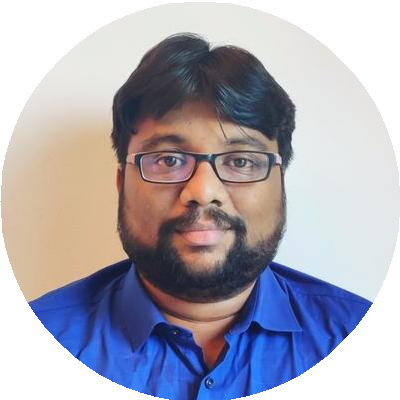 Senior Process Analyst8+ Years experienced Accounts specialist with high degree of professionalism and excellent client relationship skills. I have attained extensive knowledge in the areas of payable,receivables, general accounting procedures payroll and operations from various industries. Strong in written and verbal communication skills, well experienced with accounting principles and practices. A lover of learning with excellent analytical skills and thrives well in challenging fast-paced environment.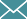 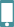 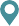 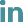 WORK EXPERIENCESenior Process Analyst(Team Lead)06/2017 – 08/2019Client :- International Airline GroupsChennai,IndiaSKILLSBusiness Process Improvement projects such as Payment on Time analysis,Credit note Clearance,Payment Rejection Document Management and Invoice Processing on holdConducting monthly review calls with the StakeholdersComplies with all client published policies & procedures and any legal regulatory requirements in addition to ensuring that Client’s Service Level Agreements are metMaintain 100% accuracy of Processing of Supplier Invoice/Payments with in the timelines and ensure the completeness and compliance of the documents as per process and Authority Matrix set by the Company.Maximized team performance with early detection of problematic areas and administering creative resolutions, engaged team members with their individual talentsSupervise, develop and motivate a team of Junior Processors, setting objectives for each role to ensure that Organization & Analytical skill levels within the team are eﬀectively utilizedProcess Associate/Process AnalystCAREER ACCOMPLISHMENTSTremendous growth from Process New Associate to Senior Process Analyst in 8 years (08/2011 – 08/2019)Accomplished Team Lead with 2+ years’ experience in managing, monitoring and mentoring a team of 1208/2011 – 05/2017Client :- Schlumberger & International Airline GroupsChennai,IndiaFTE’sWorked along with Accounts Receivable stakeholders to process transactions related to incoming paymentsCollection and dispute management - Contacting the customer over emails by sending the statement of account for their outstanding debts and chasing for paymentsMonitor the vendor account reconciliation process and Identifying the area of Improvements, Process reengineeringPreparation of Monthly Bank Reconciliations and ensure necessary Journal entries are entered in system before month endPerform user acceptance testing for new platform implementations, as well as for existing platform updates and upgradesMIS - Dash Board preparation, Fortnight Dash Board report & Monthly Operations deck data extraction and AnalysisEDUCATIONB.COM (08/2007 – 06/2010)DG Vaishnav Collage, University of MadrasCertiﬁcates of appreciation received from the client for my distinguished contributionBagged Numero Uno award as individual contributor under the operations summit award categoryProcess restructure design at Iberia Airlines (11/2017)SpainERP Migrations & Knowledge Transfer at IAGGBS (02/2018)Poland